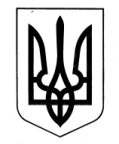 УКРАЇНАЗОЛОЧІВСЬКА СЕЛИЩНА РАДАВІДДІЛ  ОСВІТИ, МОЛОДІ ТА СПОРТУНАКАЗЗолочів13.09.2019										           № 226Про проведення моніторингових досліджень якості освітив І півріччі 2019/2020 н.р.	На виконання Плану заходів щодо реалізації освітнього проекту «Моніторинг якості освіти в умовах модернізації освітнього простору», затвердженого рішенням колегії Департаменту науки і освіти Харківської обласної державної адміністрації від 20.06.2017,  для організації відповідної роботи по проведенню ІІІ етапу регіональних моніторингових досліджень якості  дошкільної освіти та стану розвитку освіти в регіоні (збір даних про діяльність закладів дошкільної освіти)НАКАЗУЮ:Районному методичному кабінету:1.1. Відповідальною за проведення моніторингу призначити методиста з дошкільної освіти Коротенко В.Г.1.2. Визначити учасниками моніторингових досліджень якості освіти та стану розвитку освіти в регіоні (збір даних про діяльність ЗДО) Феськівський заклад дошкільної освіти (ясла-садок) Золочівської селищної ради (директор Рудик О.В.) та дошкільний підрозділ комунального закладу «Довжанський ліцей» ім. Героя Радянського Союзу П.Г. Стрижака (директор Попова Л.І.).                                                                                                            До 18.09.20191.3.Забезпечити заклади дошкільної освіти, що є учасниками досліджень, інструктивно-методичними матеріалами, розробленими Комунальним вищим навчальним закладом «Харківська академія неперервної освіти»                                                                                                                                                                                                                                        До 18.09.20191.4. Створити умови для отримання об’єктивних та достовірних результатів моніторингу, в тому числі , під час проведення досліджень у режимі on-line.                                                                                                             До 01.11.20191.5. Забезпечити оцінювання показників діяльності закладів дошкільної освіти.                                                                                                             До 01.11.20191.6. Здійснити контроль за дотриманням термінів і процедури досліджень, перевірку правильності та якості заповнення:              - інструментарію завідувачем ЗДО;             - статистичної форми, розміщеної на платформі Google, відповідальним за моніторинг у закладі.                                                                                                             До 01.11.20191.7. Інформувати Комунальний вищий навчальний заклад «Харківська академія неперервної освіти» про проведення досліджень у районі.                                                                                                              До 15.11.20192. Керівникам закладів дошкільної освіти:2.1. Визначити осіб, які відповідають за проведення досліджень у ЗДО та дошкільному підрозділі ліцею.                                                                                                             До 20.09.20192.2. Забезпечити проведення інструктажу для учасників дослідження щодо відстеження тенденцій розвитку дошкільної освіти в регіоні, встановлення відповідності показників освітньої діяльності її заявленим цілям, а також оцінювання ступеня, напряму і причин відхилень від цілей:    - інформування про мету, завдання, процедуру досліджень та значення отриманих даних для розвитку освіти в регіоні;    - наголошення на відповідальності учасників щодо надання об`єктивної та достовірної інформації, дотримання принципів академічної доброчесності;    - повідомлення учасників досліджень про фіксацію порушень процедури моніторингу в разі його виникнення.                                                                                                             До 20.09.20192.3. Організувати проведення дослідження у визначені терміни, забезпечити об`активність, достовірність та якість його результатів.                                                                                                             До 01.11.20192.4. Забезпечити внесення даних за результатами вимірювання показників діяльності закладу до звітної форми, розміщеної на платформі Google.                                                                                                             До 01.11.20192.5. Інформувати методичний кабінет відділу освіти, молоді та спорту Золочівської селищної ради про проведення дослідження в закладі.                                                                                                            До 07.11.20193. Контроль за виконанням наказу залишаю за собою.Начальник відділу освіти, молоді та спорту			                                   В. НАГОВІЦИНАКоротенко, 5-05-31З наказом №  від  ознайомлені:                                О.В.Рудик                                Л.І.Попова